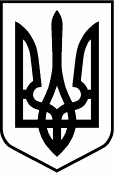 ЧЕРНІВЕЦЬКА ОБЛАСНА РАДА   ІНСТИТУТ ПІСЛЯДИПЛОМНОЇ ПЕДАГОГІЧНОЇ ОСВІТИ ЧЕРНІВЕЦЬКОЇ ОБЛАСТІ. Чернiвцi, вул. I. Франка, 20 ; тел./ факс (0372) 52-73-36 Е-mail: cv_ ipo@ukr.netПро відкритий конкурс короткометражного кіно, відеороликів присвячених правам людини	Інститут післядипломної педагогічної освіти Чернівецької області повідомляє, що Головним територіальним управлінням юстиції у Миколаївській області з 01 вересня по 06 грудня 2017 року проводиться відкритий конкурс короткометражного кіно, відеороликів присвячених правам людини.	На конкурс приймаються відеоролики присвячені правам людини з будь-якими стилістичним та жанровим рішенням автора.	Для участі у Конкурсі необхідно до 06 грудня 2017 року, за зразком наведеним у додатку, надіслати на електронну адресу upr.pra.osvita@mk.minjust.gov.ua заявку на участь та роботу свого авторства з обов'язковими титрами. Роботу можна завантажити на файлообмінник і в електронному листі додати відповідне посилання.	З положенням про відкритий конкурс короткометражного кіно, відеороликів присвячених правам людини можна ознайомитись на офіційному сайті Головного територіального управління юстиції у Миколаївській області (http://just-mykolaiv.gov.ua/nevs/_uvaga_konkurs).	Переможці нагороджуються подарунками та грамотами Головного територіального управління юстиції у Миколаївській області.	Участь у конкурсі виключно на добровільних засадах.Просимо інформацію про проведення конкурсу довести до керівників навчальних закладів.Директор                                                        Г.І.БілянінЛ.Я.Флорескул0990299182ДОДАТОК до листа ІППОЧОвід 30.10.2017 №2/4-826Заявкадля участі в відкритому конкурсі короткометражного кіно, відеороликів присвячених Міжнародному дню захисту дітей1.Прізвище_________________________________________________________2.Ім’я_____________________________________________________________3.По-батькові_______________________________________________________4.	Місце роботи, навчання __________________________________________5.	Телефон ________________________________________________________6.	Електронна адреса (у разі наявності)________________________________7.	Місце проживання _______________________________________________
8.  Посилання на файлообмінник (якщо є)_______________________________